CONVOCATORIA PARA PASANTÍAS METROLÓGICAS EN CENAMEP AIP – AÑO 2023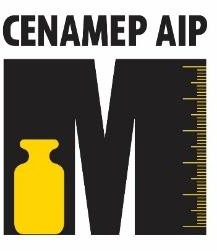 Reglamentada por la Resolución Administrativa No.001-2016 de 3 de octubre de 2016.Formulario de aplicación del candidato1. Datos generales del candidato2. JustificaciónExponga las razones por las que desea ser seleccionado para realizar la pasantía a la cual está aplicando en CENAMEP AIP*:1.2.3.4.5. *:  Puede realizar su justificación en espacio o página adicional, en caso de ser necesario.3. Documentos que debe aportar el candidato para demostrar el cumplimiento de los requisitos indicados en el anuncio de la convocatoriaLos candidatos deben anexar a este formulario de aplicación los siguientes documentos:Fotocopia de cédula de identidad personal.Nota o documento del centro de estudios que indique la carrera y el nivel en que se encuentra o haya cursado en la universidad.Hoja de vida actualizada.Copia de créditos académicos (consulte a CENAMEP AIP, en caso de dudas).Otros documentos que demuestren destrezas o especializaciones del participante, para la pasantía en la que está interesado.4. Certificaciones y firmaCertifico hasta donde conozco que:Las declaraciones presentadas aquí son verdaderas y están completas.No me encuentro en ninguna falta legal, contractual o financiera con CENAMEP AIP y SENACYT.Con la entrega de esta solicitud acepto la obligación de cumplir con:El reglamento de este programa que se encuentra disponible en la página web de CENAMEP AIP.En caso de ser seleccionado, con el contrato de subsidio económico a suscribir con CENAMEP AIP.NOTAS IMPORTANTESTODOS LOS CAMPOS DE ESTE FORMULARIO SON OBLIGATORIOS. DEBEN LLENARSE.LOS DOCUMENTOS SOLICITADOS (NUMERAL 3) DEBEN ESTAR COMPLETOS.COMPLETAR LA INFORMACIÓN DE LOS REQUISITOS DE ACUERDO CON LA PASANTÍA A LA QUE ESTÁ APLICANDO, CON LAS RESPECTIVAS EVIDENCIAS ADJUNTADAS AL FORMULARIO.CENAMEP AIP PODRÁ SOLICITAR INFORMACIÓN ADICIONAL PARA EL ANÁLISIS DE SU SOLICITUD Y/O PARA VERIFICAR LA INFORMACIÓN SUMINISTRADA.EL SOLICITANTE PUEDE ANEXAR ALGUNA ACLARACIÓN, O DOCUMENTO, QUE CONSIDERE DEBE SER DEL CONOCIMIENTO DE CENAMEP AIP PARA LA EVALUACIÓN DE SU SOLICITUD.FIRMA DEL PARTICIPANTE:NOMBRE DEL PARTICIPANTE:FECHA (aaaa / mm / dd): Nombres: Apellidos: Número de cédula: Fecha de nacimiento: Teléfono celular: Teléfono fijo: Correo electrónico: Dirección de su domicilio: Pasantía a la que aplica:Entiendo que el proveer información falsa intencionalmente, o el ocultar algún hecho en esta solicitud o en cualquier otra comunicación remitida a CENAMEP AIP, es una ofensa grave, razón por la cual CENAMEP AIP puede, a opción propia, descalificar al solicitante.